GRAM 3 				La phrase interrogative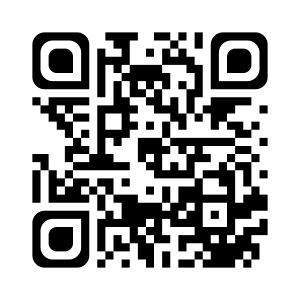 Il existe trois façons de transformer une phrase déclarative en phrase interrogative :Ex : Les chenilles font leur chrysalide.1 - En ajoutant un point d’interrogation.Ex : Les chenilles font leur chrysalide ?C’est la forme que l’on utilise le plus souvent à l’oral et que l’on n’utilise pas à l’écrit.2 - En ajoutant est-ce que… ?Ex : Est-ce que les chenilles font leur chrysalide ?3 - En inversant le sujet.Ex : Les chenilles font-elles leur chrysalide ? Je sais ma leçon si…GRAM 3 Je sais former des phrases interrogatives de différentes sortes.GRAM 3 Je sais transformer des phrases déclaratives en phrases interrogatives.